Beste heer/mevrouw, Hieronder een aantal mogelijkheden om de pop- up blokkering uit te schakelen.Optie 1: deze is alleen te gebruiken wanneer ‘Internet Explorer’ dit zelf aangeeft. Het is namelijk mogelijk dat wanneer u de stroken op vraagt deze zelf met de vraag komt om de pop- up blokkering uit te schakelen. Zie onderaan de afbeelding en druk op “altijd toestaan”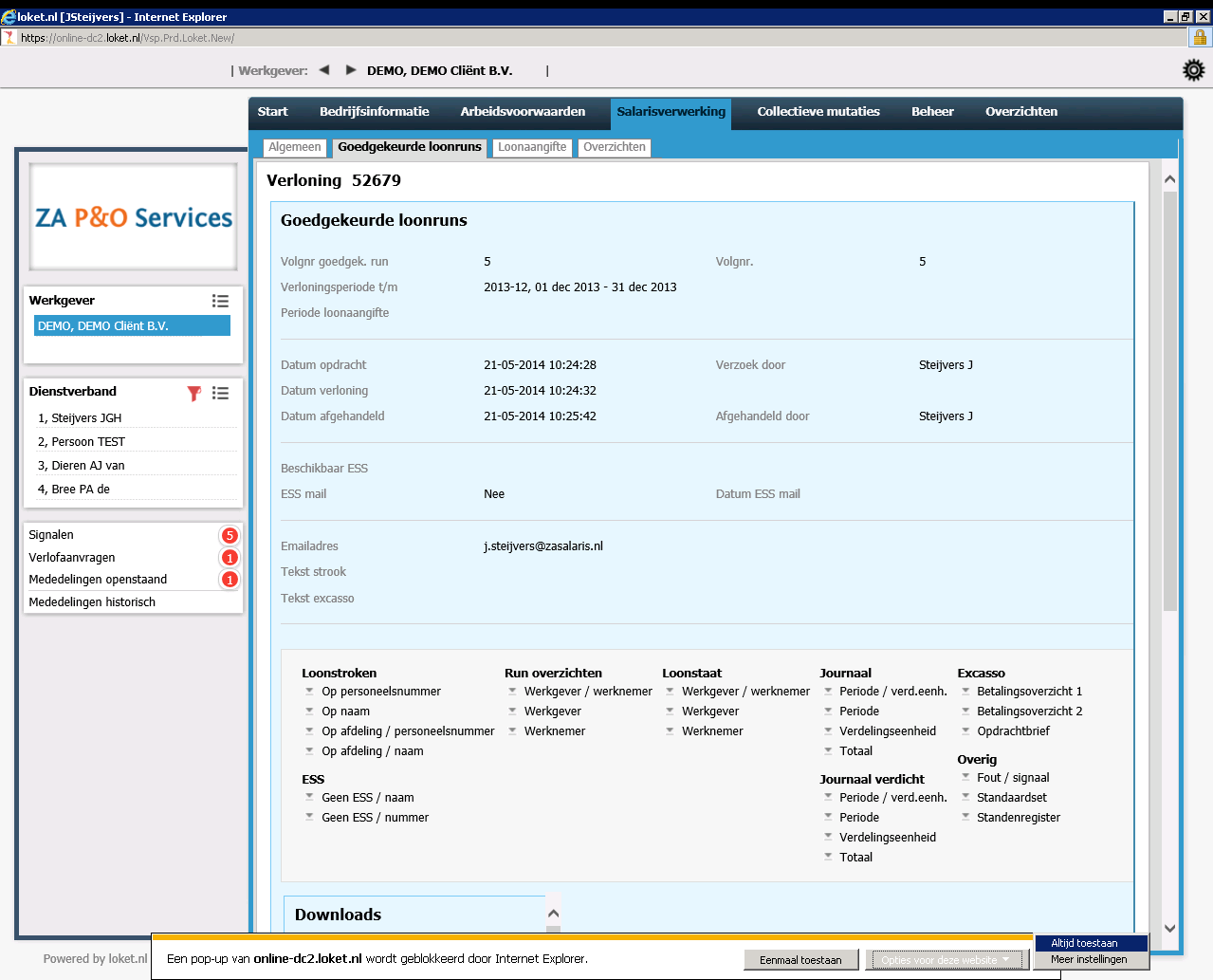 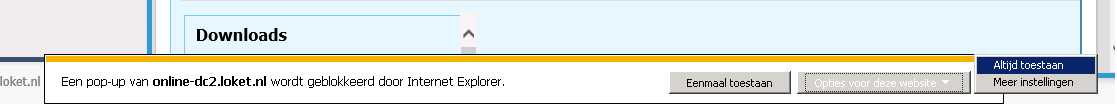 Optie 2: deze oplossing heb ik met u telefonisch besproken. Voordat u inlogt in loket gaat u naar “Extra” in de werkbalk bovenin uw scherm. (is deze werkbalk niet zichtbaar? Druk dan eenmaal op “Alt” op uw toetsenbord). Klik op ‘Pop- upblokkering en schakel deze uit!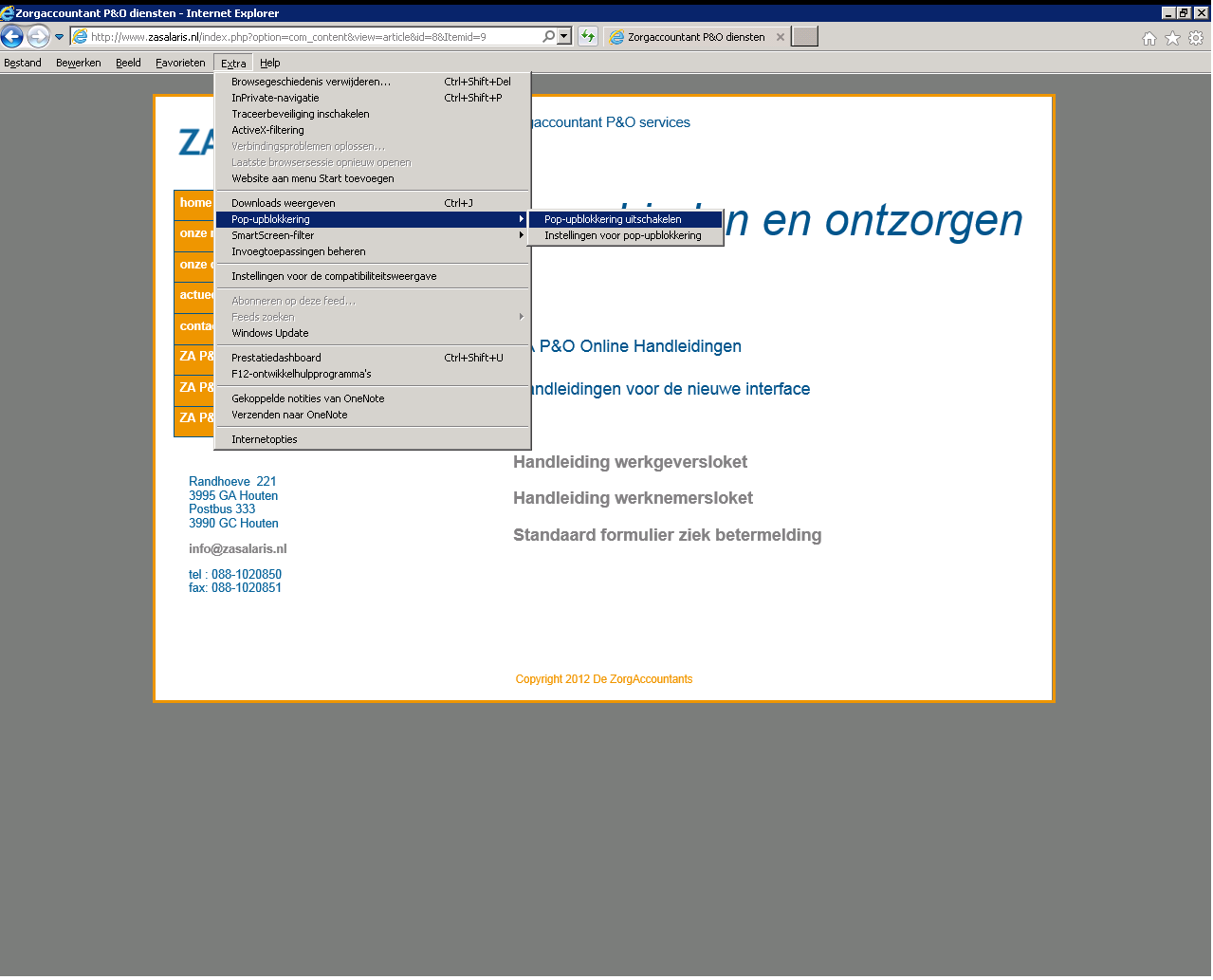 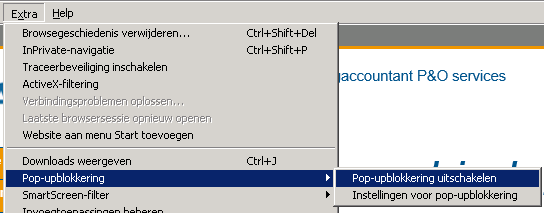 Mocht u geen gebruik maken van ‘Internet Explorer’  Dan kunt u hieronder op het linkje klikken om een filmpje te bekijken voor andere 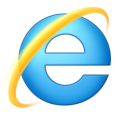 handleidingen om de pop- up blokkering uit te schakelen.http://stream.loket.nl/videos/video/184Mocht het desalniettemin nog te zijn gelukt, dan hoor ik dit graag.Met vriendelijke groet, Julian Steijvers